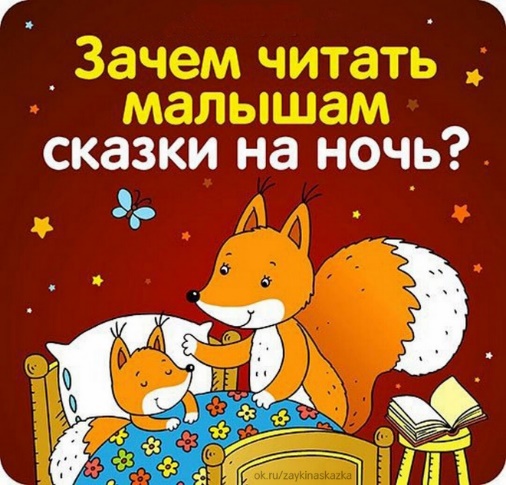 Сказки для детей перед сном должны стать доброй семейной традицией. Чтение сказок на ночь малышу играет немаловажную роль в развитии ребёнка, именно поэтому необходимо со всей ответственностью подходить к такому занятию. И вот почему: 1. Всего пятнадцать минут чтения детям вслух – и ваш малыш станет послушней и смелее, будет более открыт и внимателен к миру. Совместное обсуждение историй и общение по поводу сказки стимулируют интерес ребенка к самостоятельному чтению, развивают воображение и словарный запас. 2. Сказки - это универсальный детский язык. Следя за судьбами сказочных персонажей, ребенок начинает разбираться в повседневных вещах. Именно через мир фантазии и образов ребенок учится анализировать и понимать реальность. С одной стороны, мир в сказках прост: существует отчетливая граница между добром (работящая Золушка) и злом (жестокая мачеха), с другой – поднимает важные для детского мироздания проблемы (жадности и щедрости, добра и зла, одиночества и дружбы, эгоизма и сотрудничества). 3. Сказки воспитывают. В сказочных героях дети видят себя, т.е. отождествляют себя с ними. Если хотите научить сына хорошим манерам, найдите сказку о ком-нибудь, похожем на него, например, о мальчике, которому столько же лет, который не любит чистить зубы, например, «Мойдодыр». Если ребенок жадничает, почитайте ему «Сказку о рыбаке и рыбке», а если любит приврать - подойдет «Заяц-хвастун». 4. Сказки на ночь утешают и настраивают на позитивный лад. Сказка обязательно должна заканчиваться хорошо. Это своеобразный инструмент позитивного внушения – мир порой несправедлив, в нем есть отчаяние, что-то может не получаться, но добро всегда побеждает зло, упорство поможет справиться с любыми трудностями, есть друзья и пр. Сказка дает ребенку надежду, что раз главный герой справился со своей сложностью, то и у него обязательно получится. Потому прочитанная ласковым маминым или папиным голосом знакомая история - это самое лучшее средство, для того чтобы успокоиться. Вы можете сами придумать историю, которая поможет перестать бояться зубного врача или разобраться в ссоре с другом. 5. Сказки помогают понять себя. Вы замечали, что дети могут часами слушать одну и ту же сказку? Зачастую это сигнал, что их что-то тревожит, интересует или радует. Если ваш ребенок требует, чтобы вы все время читали ему «Гадкого утенка», возможно, он чувствует себя одиноким и беспомощным в садике. Если вы знаете, что у него проблемы (например, поссорился с другом), а сам он не хочет об этом говорить, не настаивайте, лучше выберите подходящую сказку, и вы наверняка подскажете ему, как все исправить. Такая проблемно-ориентированная сказка позволяет ребенку сконцентрироваться на проблеме, решить ее, дает ощущение, что он не один, что его чувства поняты. Очень вероятно, что ребенок откроется вам, расскажет то, о чем так непросто говорить напрямую.